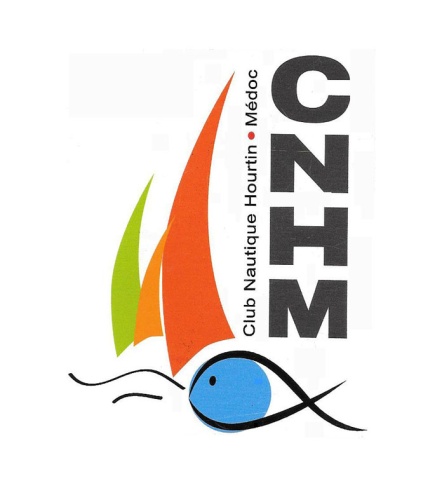   CNHM – PORT HOURTIN    www.cnhm-hourtin.frDEMANDE DE LOCATION D’UN POSTE D’AMARRAGE  DEMANDE D’INSCRIPTION OU DE RENOUVELLEMENT SUR LA LISTE D’ATTENTEDemande faite le :Inscription : 		Renouvellement : Nom :   Prénom :Adresse :	 Pays :Tél :	Mobile :Adresse électronique :RENSEIGNEMENTS OBLIGATOIRES :        Voilier  	Moteur  Type et marque de bateau : Puissance moteur (CV) : (KW) :    Immat. :Longueur et largeur en cm;   Long :	     larg. : ATTENTION : Le port étant complet, l’attribution des places se fait au fur et à mesure du désistement des locataires, de ce fait vous serez inscrit sur la liste d’attente. Voir notice liste d’attente sur le site du CNHM à « téléchargement port ». L’inscription doit être renouvelée impérativement tous les ans par ce formulaire.  A l’attribution de votre place vous recevrez par mail le tarif et le contrat de location à  remplir et à renvoyer.				A : le : 